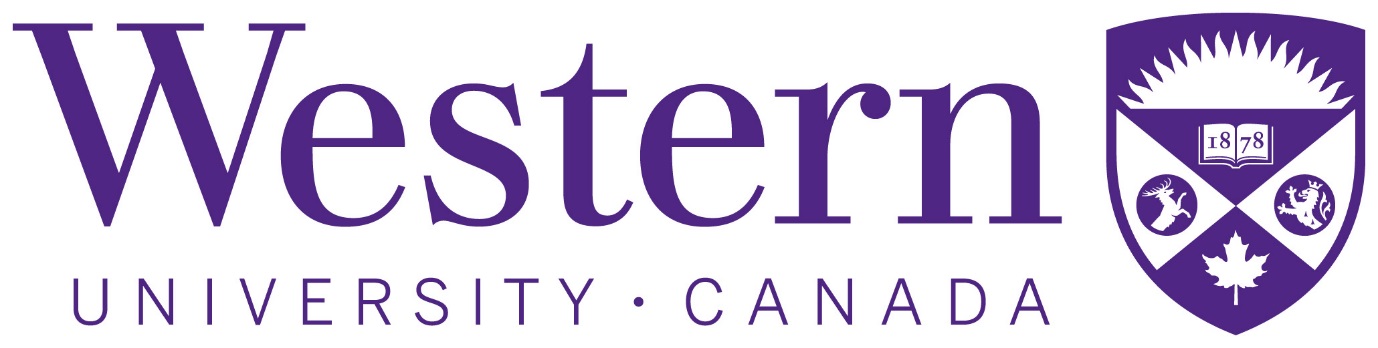 Western Advanced Materials Analysis LaboratoryWestern Advanced Materials Analysis LaboratoryWestern Advanced Materials Analysis LaboratoryFor sample analysis, please contact analysis@advancedmaterials.caFor sample analysis, please contact analysis@advancedmaterials.caFor sample analysis, please contact analysis@advancedmaterials.caInstrumentsPrice per Sample* (CAD)Price per Sample* (CAD)InstrumentsNon-AcademicAcademicMalvern Particle Size Analyzer (Zetasizer Nano S ZEN1600)8040Malvern Particle Size Analyzer (Mastersizer 2000)8040UV-Vis-NIR (Shimadzu UV-3600 )5030FTIR (Nicolet 6700)5030Photoluminescence-NIR12050Thermogravimetric Analysis (up to 1000 ˚C)10060Differential Scanning Calorimetry (-90 to 600°C) *10060Dynamic Mechanical Analysis (TA Q800)10060BET Analyzer16080Pyncnometer5030XRD10050* Consumables that require additional cost are not provided for academic users.** Per Sample Price include normal testing conditions, extra charge for longer instrument running time or repeat of same sample. * Consumables that require additional cost are not provided for academic users.** Per Sample Price include normal testing conditions, extra charge for longer instrument running time or repeat of same sample. * Consumables that require additional cost are not provided for academic users.** Per Sample Price include normal testing conditions, extra charge for longer instrument running time or repeat of same sample. InstrumentsPrice per Instrument Hour(CAD)**Price per Instrument Hour(CAD)**InstrumentsNon-AcademicAcademicRaman (Kaiser RamanRXN1)12050GPC (Viscotek GPCmax VE2001 and TDA302) *10040GPC (Polymer Labs GPC220 High temperature) *12060Polymer Mixer Extruder (Twin Screw) 8050Injection Molder–Thermo Electron 8050Instron  8040Ultrasonic Tester for Nanocomposites  12060Chemisorption Analyzer 12050Atomic Force Microscope (Veeco) *   12060Solar Simulator (Newport Scientific) 8060Fuel Cell Simulator10060Autoclave Engineering Berty Reactor 12060Supercritical Fluid Extraction12060Supercritical Fluid Chromatography20060*Consumables that require additional cost are not provided for academic users. **Technician Rate($80/hr) extra. Minimum Charge is 1 hour.*Consumables that require additional cost are not provided for academic users. **Technician Rate($80/hr) extra. Minimum Charge is 1 hour.*Consumables that require additional cost are not provided for academic users. **Technician Rate($80/hr) extra. Minimum Charge is 1 hour.